VSTUPNÍ ČÁSTNázev komplexní úlohy/projektuZobrazení součásti - hřídelKód úlohy23-u-4/AB90Využitelnost komplexní úlohyKategorie dosaženého vzděláníL0 (EQF úroveň 4)Skupiny oborů23 - Strojírenství a strojírenská výrobaVazba na vzdělávací modul(y)Kótování, značení drsnostiTechnická normalizaceŠkolaVyšší odborná škola a Střední průmyslová škola Žďár nad Sázavou, Studentská, Žďár nad SázavouKlíčové kompetenceKompetence k učení, Kompetence k řešení problémů, Matematické kompetence, Digitální kompetenceDatum vytvoření28. 05. 2019 14:48Délka/časová náročnost - Odborné vzdělávání8Délka/časová náročnost - Všeobecné vzděláváníPoznámka k délce úlohyRočník(y)2. ročníkŘešení úlohyindividuálníCharakteristika/anotaceNakreslení a okótovaní součásti podle výkresu v axonometrickém promítání.JÁDRO ÚLOHYOčekávané výsledky učeníŽák:rozliší jednotlivé druhy zobrazování a to především v 1. a ve 3. kvadrantu.používá axonometrické a kosoúhlé promítánízobrazí jednotlivá geometrická tělesapoužívá pohledypoužívat řezy a průřezyokótuje součást včetně popisuSpecifikace hlavních učebních činností žáků/aktivit projektu vč. doporučeného časového rozvrhuNakreslit a kompletně okótovat zadanou součást dle slovního zadání.Metodická doporučeníŽáci pracují samostatně a podle zadané součásti vytváří pohledy, řezy a průřezy na výkresech k jednoznačnému určení tvaru zadané součásti.Způsob realizaceÚloha je řešena jako odborná teoretická. Její realizace je v učebně individuálně. K její realizaci je třeba rýsovacích pomůcekPomůckyPro realizaci je třeba, aby každý žák měl k dispozici rýsovací pomůcky.V případě řešení ve vyšším ročníku je možná realizace na PC, k dispozici pak musí být software pro tvorbu technické dokumentace a to v 2D nebo 3D (AutoCAD, Inventor apod.)VÝSTUPNÍ ČÁSTPopis a kvantifikace všech plánovaných výstupůŽáci vytvoří výkres hřídele dle slovního zadání.Kritéria hodnoceníSplnění časového limituSprávné použití pohledů, řezů a průřezů.Jejich správné umístění a označení na výkrese.Hodnocení známkou:1 (výborný)Žák nakreslil danou součást správně, použil správné druhy čar, použil vhodné pohledy, řezy a průřezy a správně je umístil na výkrese.2 (chvalitebný)Žák nakreslil danou součást správně, nepoužil správné druhy čar, použil vhodné pohledy, řezy a průřezy nebo nesprávně je umístil na výkrese.3 (dobrý)Žák nakreslil danou součást správně, nepoužil správné druhy čar, nepoužil vhodné pohledy, řezy a průřezy nebo je nesprávně umístil na výkrese.4 (dostatečný)Žák nakreslil danou součást správně, nepoužil správné druhy čar, nepoužil vhodné pohledy, řezy a průřezy a nesprávně je umístil na výkrese.5 (nedostatečný)Žák nenakreslil danou součást správně nebo ji nezakótoval.Doporučená literaturaKLETEČKA, Jaroslav; FOŘT, Petr. Technické kreslení. ComputerPress 2007. ISBN 978-80-251-1887-0.LEINVEBR, Jiří; VÁVRA, Pavel. Strojnické tabulky. Úvaly: Albra, 2017.PoznámkyObsahové upřesněníOV RVP - Odborné vzdělávání ve vztahu k RVPPřílohypracovni-list-ku3.pdfzadani-hridel-ku3.docxpriklad-reseni-ku3-hridel.pdfMateriál vznikl v rámci projektu Modernizace odborného vzdělávání (MOV), který byl spolufinancován z Evropských strukturálních a investičních fondů a jehož realizaci zajišťoval Národní pedagogický institut České republiky. Autorem materiálu a všech jeho částí, není-li uvedeno jinak, je Leoš Plíšek. Creative Commons CC BY SA 4.0 – Uveďte původ – Zachovejte licenci 4.0 Mezinárodní.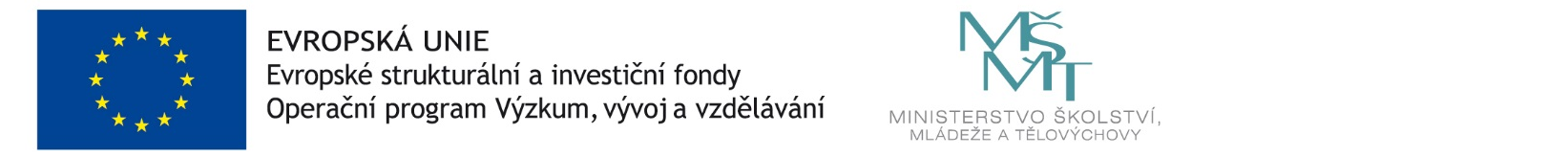 